Students as Change Agents 
Risk Assessment form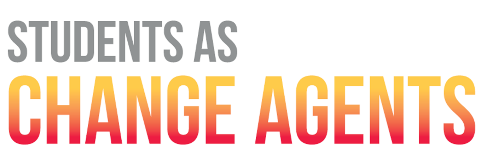 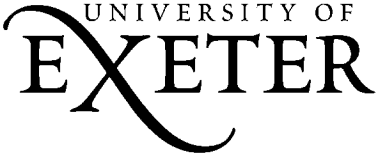 Table 1a 	Consequence Scoring MatrixTable 1b 	Likelihood ScoreTable 1c 	Risk Score Project nameDate of assessmentName of person 
completing assessmentRole in projectDESCRIPTION  Give details of the process, task,  activity, event etc. being risk assessed HAZARD IDENTIFICATIONHazard - something with the potential to cause harm within the process, task etc. you are assessing.NB: Consider things that you can “foresee” / imagine going wrong and how this could happen?Ref:HazardWho and How Many can be harmed?e.g. student, staff, contractors etc.Who and How Many can be harmed?e.g. student, staff, contractors etc.Who and How Many can be harmed?e.g. student, staff, contractors etc.How can they be harmed? DescribeHAZARD IDENTIFICATIONHazard - something with the potential to cause harm within the process, task etc. you are assessing.NB: Consider things that you can “foresee” / imagine going wrong and how this could happen?AHAZARD IDENTIFICATIONHazard - something with the potential to cause harm within the process, task etc. you are assessing.NB: Consider things that you can “foresee” / imagine going wrong and how this could happen?BHAZARD IDENTIFICATIONHazard - something with the potential to cause harm within the process, task etc. you are assessing.NB: Consider things that you can “foresee” / imagine going wrong and how this could happen?CHAZARD IDENTIFICATIONHazard - something with the potential to cause harm within the process, task etc. you are assessing.NB: Consider things that you can “foresee” / imagine going wrong and how this could happen?DHAZARD IDENTIFICATIONHazard - something with the potential to cause harm within the process, task etc. you are assessing.NB: Consider things that you can “foresee” / imagine going wrong and how this could happen?EHAZARD IDENTIFICATIONHazard - something with the potential to cause harm within the process, task etc. you are assessing.NB: Consider things that you can “foresee” / imagine going wrong and how this could happen?FHAZARD IDENTIFICATIONHazard - something with the potential to cause harm within the process, task etc. you are assessing.NB: Consider things that you can “foresee” / imagine going wrong and how this could happen?GEXSITING CONTROL MEASURES IN PLACEWhat control measures are already in place to reduce the risk of the hazard becoming a reality? What are you already planning to do? Refer to the hazards identified above i.e. A B C D etc.Ref:You may combine some of the hazards together if one control measure addresses more than one hazard e.g. A, C & E to save repeating the same information You may combine some of the hazards together if one control measure addresses more than one hazard e.g. A, C & E to save repeating the same information You may combine some of the hazards together if one control measure addresses more than one hazard e.g. A, C & E to save repeating the same information You may combine some of the hazards together if one control measure addresses more than one hazard e.g. A, C & E to save repeating the same information You may combine some of the hazards together if one control measure addresses more than one hazard e.g. A, C & E to save repeating the same information EXSITING CONTROL MEASURES IN PLACEWhat control measures are already in place to reduce the risk of the hazard becoming a reality? What are you already planning to do? Refer to the hazards identified above i.e. A B C D etc.AEXSITING CONTROL MEASURES IN PLACEWhat control measures are already in place to reduce the risk of the hazard becoming a reality? What are you already planning to do? Refer to the hazards identified above i.e. A B C D etc.BEXSITING CONTROL MEASURES IN PLACEWhat control measures are already in place to reduce the risk of the hazard becoming a reality? What are you already planning to do? Refer to the hazards identified above i.e. A B C D etc.CEXSITING CONTROL MEASURES IN PLACEWhat control measures are already in place to reduce the risk of the hazard becoming a reality? What are you already planning to do? Refer to the hazards identified above i.e. A B C D etc.DEXSITING CONTROL MEASURES IN PLACEWhat control measures are already in place to reduce the risk of the hazard becoming a reality? What are you already planning to do? Refer to the hazards identified above i.e. A B C D etc.EEXSITING CONTROL MEASURES IN PLACEWhat control measures are already in place to reduce the risk of the hazard becoming a reality? What are you already planning to do? Refer to the hazards identified above i.e. A B C D etc.FEXSITING CONTROL MEASURES IN PLACEWhat control measures are already in place to reduce the risk of the hazard becoming a reality? What are you already planning to do? Refer to the hazards identified above i.e. A B C D etc.GRISK ASSESSMENT SCOREUse the consequence (table 1a) and likelihood (table 1b) tables overleaf to calculate the risk score (table 1c)NB: Take into account existing controls RiskConsequence (1-5)XLikelihood (1 - 5)=Risk Score (1-25)RISK ASSESSMENT SCOREUse the consequence (table 1a) and likelihood (table 1b) tables overleaf to calculate the risk score (table 1c)NB: Take into account existing controls ARISK ASSESSMENT SCOREUse the consequence (table 1a) and likelihood (table 1b) tables overleaf to calculate the risk score (table 1c)NB: Take into account existing controls BRISK ASSESSMENT SCOREUse the consequence (table 1a) and likelihood (table 1b) tables overleaf to calculate the risk score (table 1c)NB: Take into account existing controls CRISK ASSESSMENT SCOREUse the consequence (table 1a) and likelihood (table 1b) tables overleaf to calculate the risk score (table 1c)NB: Take into account existing controls DRISK ASSESSMENT SCOREUse the consequence (table 1a) and likelihood (table 1b) tables overleaf to calculate the risk score (table 1c)NB: Take into account existing controls ERISK ASSESSMENT SCOREUse the consequence (table 1a) and likelihood (table 1b) tables overleaf to calculate the risk score (table 1c)NB: Take into account existing controls FRISK ASSESSMENT SCOREUse the consequence (table 1a) and likelihood (table 1b) tables overleaf to calculate the risk score (table 1c)NB: Take into account existing controls GACTION PLAN – things that need to happen now to control / reduce risk further. This section should only apply where the above risk assessment score based on your controls already in place do not reduce the risk out of the amber or red categories referred to in table 1c overleaf. ACTION PLAN – things that need to happen now to control / reduce risk further. This section should only apply where the above risk assessment score based on your controls already in place do not reduce the risk out of the amber or red categories referred to in table 1c overleaf. ACTION PLAN – things that need to happen now to control / reduce risk further. This section should only apply where the above risk assessment score based on your controls already in place do not reduce the risk out of the amber or red categories referred to in table 1c overleaf. ACTION PLAN – things that need to happen now to control / reduce risk further. This section should only apply where the above risk assessment score based on your controls already in place do not reduce the risk out of the amber or red categories referred to in table 1c overleaf. RiskFurther Action Required To Control RiskBy WhomDate CompleteABCDEFGNB: When actions are complete they need to be transferred to the section above as now being ‘control measures already in place’.  The risk rating scores may also need to be amended to acknowledge that these additional controls measures are now in place.NB: When actions are complete they need to be transferred to the section above as now being ‘control measures already in place’.  The risk rating scores may also need to be amended to acknowledge that these additional controls measures are now in place.NB: When actions are complete they need to be transferred to the section above as now being ‘control measures already in place’.  The risk rating scores may also need to be amended to acknowledge that these additional controls measures are now in place.NB: When actions are complete they need to be transferred to the section above as now being ‘control measures already in place’.  The risk rating scores may also need to be amended to acknowledge that these additional controls measures are now in place.ASSESSMENT SIGN OFF– You can complete and upload the document without completing this section. We will review the document and sign it with you once we are all happy with everything listed in the document. ASSESSMENT SIGN OFF– You can complete and upload the document without completing this section. We will review the document and sign it with you once we are all happy with everything listed in the document. ASSESSMENT SIGN OFF– You can complete and upload the document without completing this section. We will review the document and sign it with you once we are all happy with everything listed in the document. ASSESSMENT SIGN OFF– You can complete and upload the document without completing this section. We will review the document and sign it with you once we are all happy with everything listed in the document. ASSESSMENT SIGN OFF– You can complete and upload the document without completing this section. We will review the document and sign it with you once we are all happy with everything listed in the document. ASSESSMENT SIGN OFF– You can complete and upload the document without completing this section. We will review the document and sign it with you once we are all happy with everything listed in the document. Assessor’s SignatureChange Agents staff memberChange Agents staff signature Change Agents staff signature Date signedLocal monitoring to be performed by:Local monitoring to be performed by:Review Period: (please circle as appropriate) continuous         daily         weekly        monthly       annually        after significant change continuous         daily         weekly        monthly       annually        after significant change continuous         daily         weekly        monthly       annually        after significant change continuous         daily         weekly        monthly       annually        after significant change continuous         daily         weekly        monthly       annually        after significant changeRisk Assessment Review Dates:Copies of Assessment to: (please identify)ConsequenceHazard Descriptorref12345Hazard DescriptorrefInsignificantMinorModerateMajorCatastrophicInjuryaMinor injury not requiring first aid treatmentMinor injury (e.g. cut, bruise) /  illness (e.g. faint) requiring first aid treatmentModerate injury (e.g. sprain strain, fractures) / ill health / absent from work/studies for more than 3  days but
less than 7 daysMajor / multiple injuries /  long-term incapacity / disability / absent from work/studies 
for 7 days or moreSerious injury / multiple persons injured /  permanent incapacity /  fatalityStudent ExperiencebUnsatisfactory experience (resolved)Unsatisfactory experience 
(readily resolved) Miss-managed 
(short term effects)Miss-managed 
(long term effects)Totally unsatisfactory outcome 
or experienceComplaint / Claim Potential cLocally resolved complaintJustified complaintBelow excess claim / justified complaint involving lack of appropriate careClaim above excess level / multiple justified complaints Multiple claims or 
single major claimObjectives / Projects dInsignificant costs increase / schedule slippage /barely noticeable reduction in scope or quality<5% over budget / schedule slippage / minor reduction in quality / scope5-10% over budget / schedule slippage /  reduction in scope of quality requiring client approval1-25% over budget / schedule slippage / doesn't meet 
secondary objectives>25% over budget / schedule slippage / doesn't meet 
primary objectivesService / Business InterruptioneLoss / interruption 
<1 hourLoss / interruption 
>8 hoursLoss / interruption 
>1 dayLoss / interruption
 >1 weekPermanent loss of 
service or facilityHuman Resources / Organisational DevelopmentfShort-term low staffing level / temporary reduction in service quality 
<1 dayOngoing low staffing level reduction in service qualityLate delivery of key objectives / services due to lack of staff (e.g. recruitment, retention, sickness) . Minor error due to insufficient training / ongoing unsafe staffing levelUncertain delivery of key objective/service due to
 lack of staffNon-delivery of key objective/service due to lack of staff / loss of key staff / 
very high turnoverStaffExperiencebUnsatisfactory experience (resolved)Unsatisfactory experience 
(readily resolved) Miss-managed 
(short term effects)Miss-managed 
(long term effects)Totally unsatisfactory outcome 
or experienceFinancial gSmall loss 
>£100Loss 
>£1,000Loss
 >£10,000Loss 
>£100,000Loss
>£1,000,000Inspection / AudithMinor recommendations / minor non-compliance with standardsRecommendations given / non-compliance with standardsChallenging recommendations / non-complianceEnforcement Action / multiple challenging recommendations / major non-complianceProsecution / severely
 critical reportAdverse Publicity / Reputation iRumoursLocal Media
(short-term)Local Media
(long-term)National Media
<3 daysNational Media
>3 days
MP concern (Questions in House)12345DescriptorRareUnlikelyPossibleLikelyAlmost CertainFrequencyNot expected to occur for yearsExpected to occur at least annuallyExpected to occur at least monthlyExpected to occur at least weeklyExpected to occur at least dailyProbability< 1%1 – 5%6 – 20%21 – 50%> 50%ProbabilityWill only occur in exceptional circumstancesUnlikely to occurReasonable chance of occurringLikely to occurMore likely to occur than notLikelihoodConsequenceConsequenceConsequenceConsequenceConsequenceLikelihood1Insignificant2Minor3Moderate4Major5Catastrophic1 - Rare123452 - Unlikely2468103 - Possible36912154 - Likely481216205 - Almost     Certain510152025